Morning maths - Week 7 - Day 1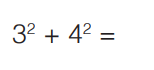 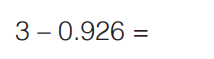 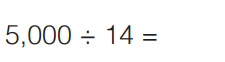 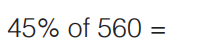 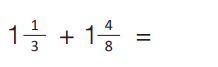 